В ЗУП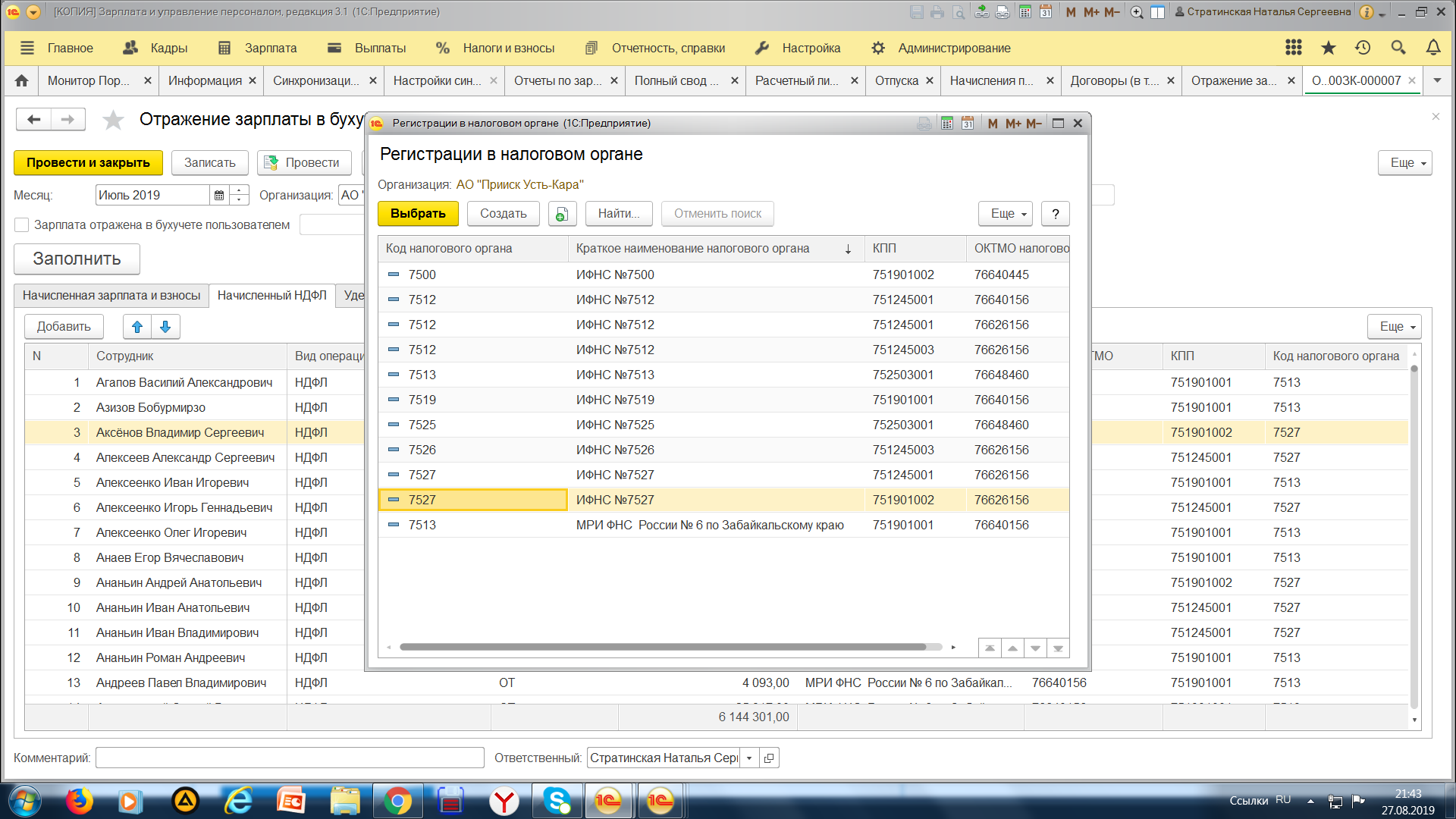 в БП 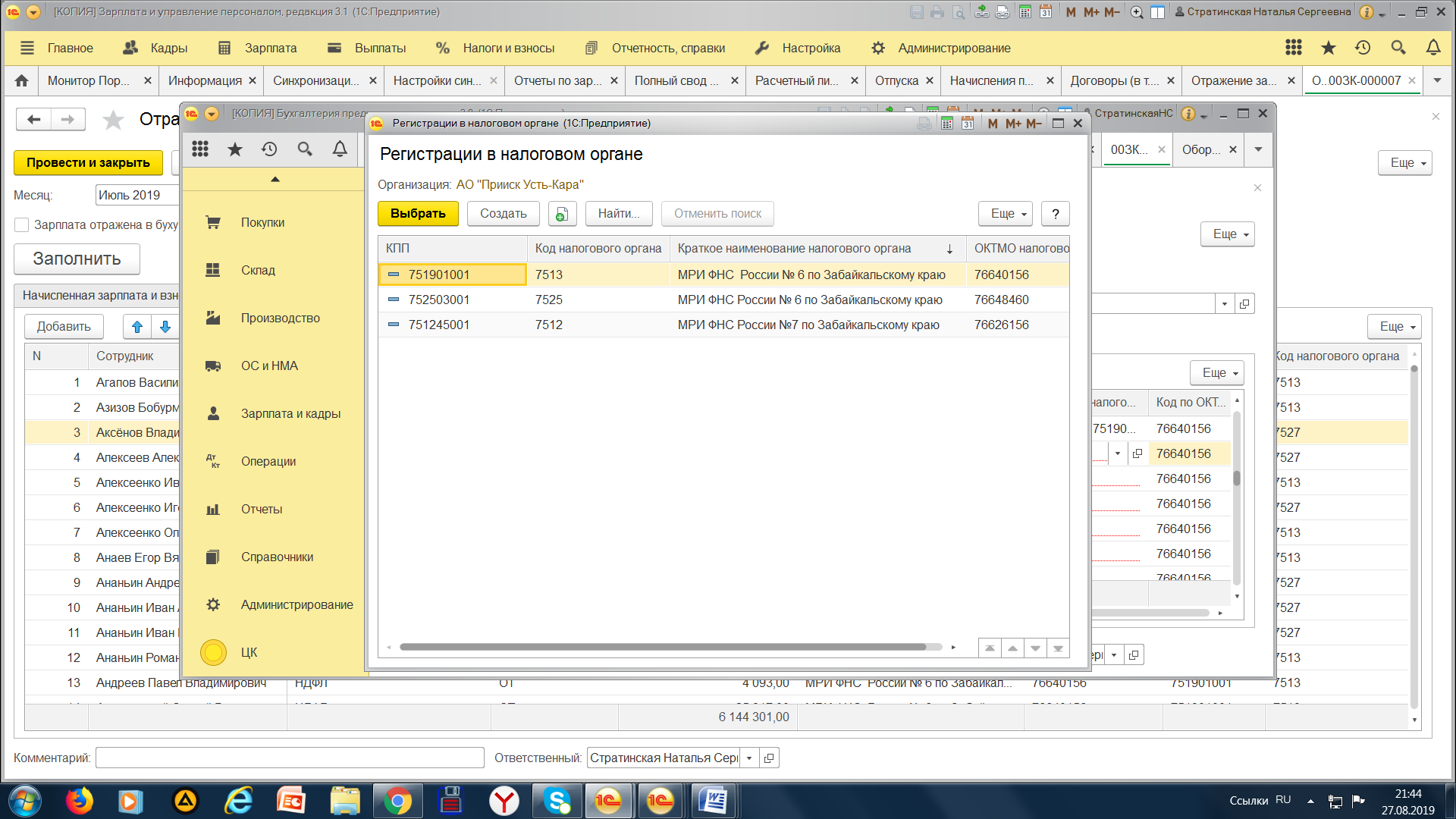 